Familias, les adjunto este cuento para ser leído y trabajado en casa. No es necesario imprimirlo, pueden leerlo directamente del archivo.Es un cuento cortito con el fin de ejercitar lectura. Después de finalizarlo realizarán las siguientes actividades. Tengan en cuenta las fechas de entrega.Actividades para hacer en casa.*DIBUJAR EN UNA HOJA APARTE, UNA NUEVA TAPA DE PRESENTACIÓN PARA EL CUENTO.EN ESA TAPA QUE CREASTE, ESCRIBILE OTRO TÍTULO QUE PODRÍA TENER ESTE CUENTO.Este trabajo se mostrará durante el zoom del día miércoles 28/10, para ese día debe estar terminada la tapa.------------------------------------------------------------------------------------------------------Jueves 29/10 *ESCRIBÍ UNA ORACIÓN CONTANDO QUÉ OTRAS COSAS LE GUSTARÁ HACER A ESTE GATO TAN PARTICULAR, LUEGO DIBUJALO.------------------------------------------------------------------------------------------------------Lunes 2 /11 SE PRESENTARÁ Y COMPARTIRÁ ESTE TRABAJO EN EL ZOOM.*DIBUJÁ Y ESCRIBÍ  EN HOJA A PARTE OTRO FINAL PARA EL CUENTO. A CONTINUACIÓN LES ADJUNTO EL CUENTO.TAPA : MARCÁ EN LA TAPA EL TÍTULO.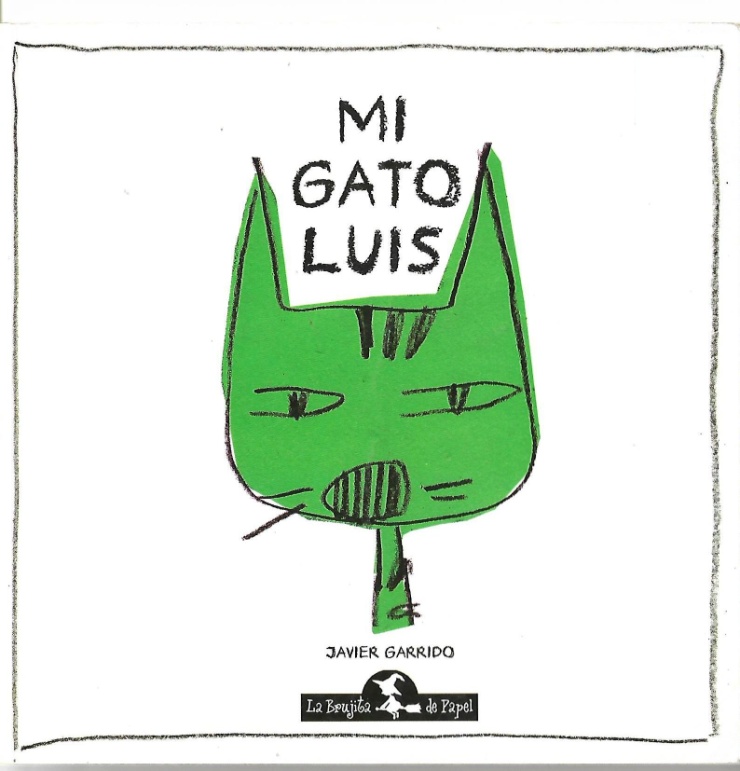 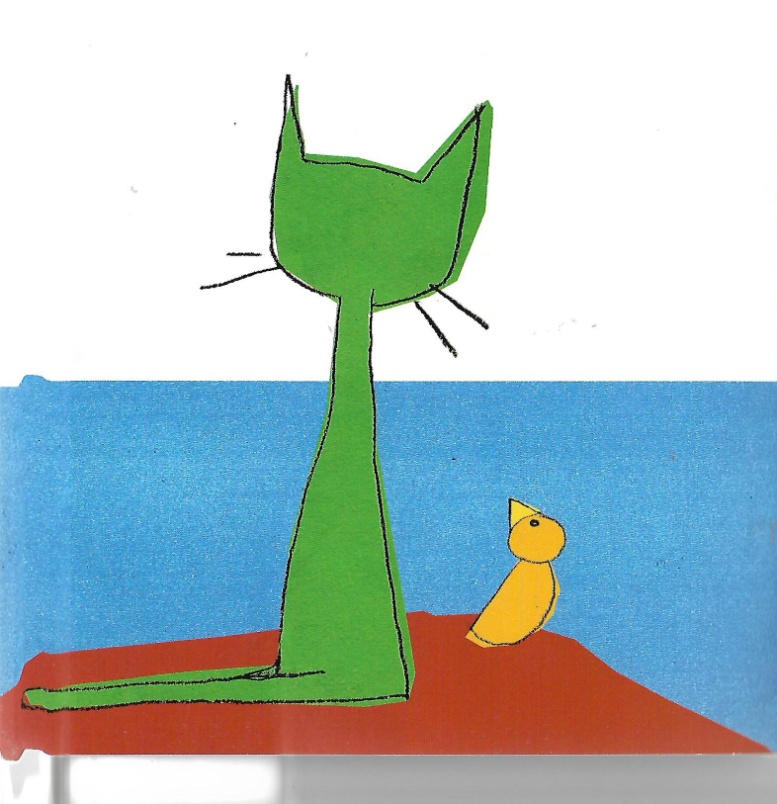 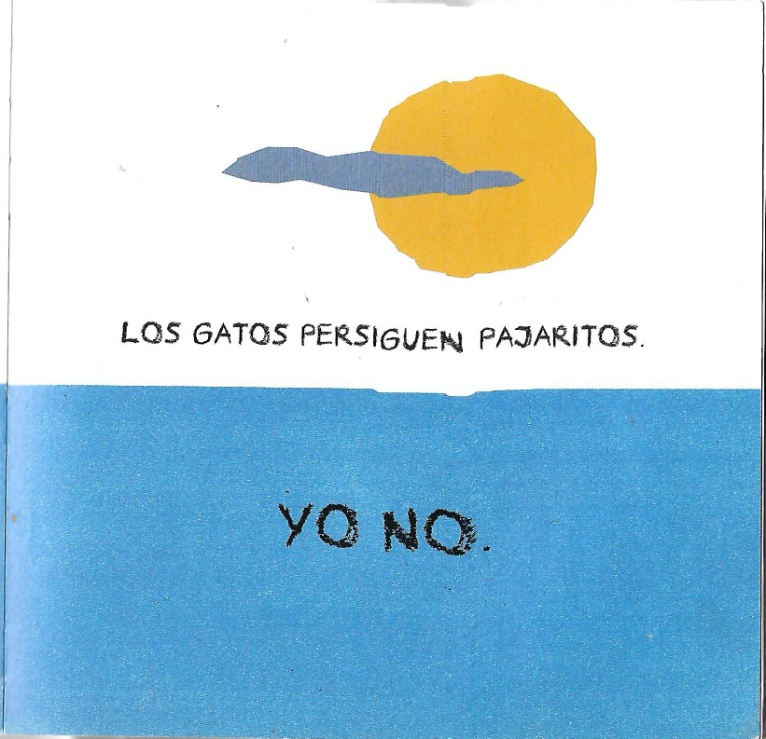 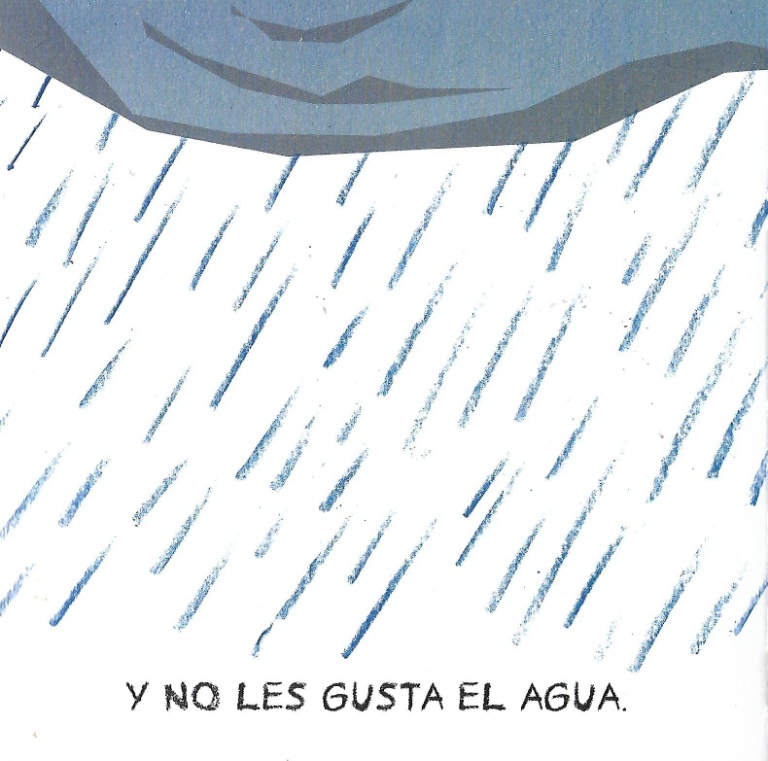 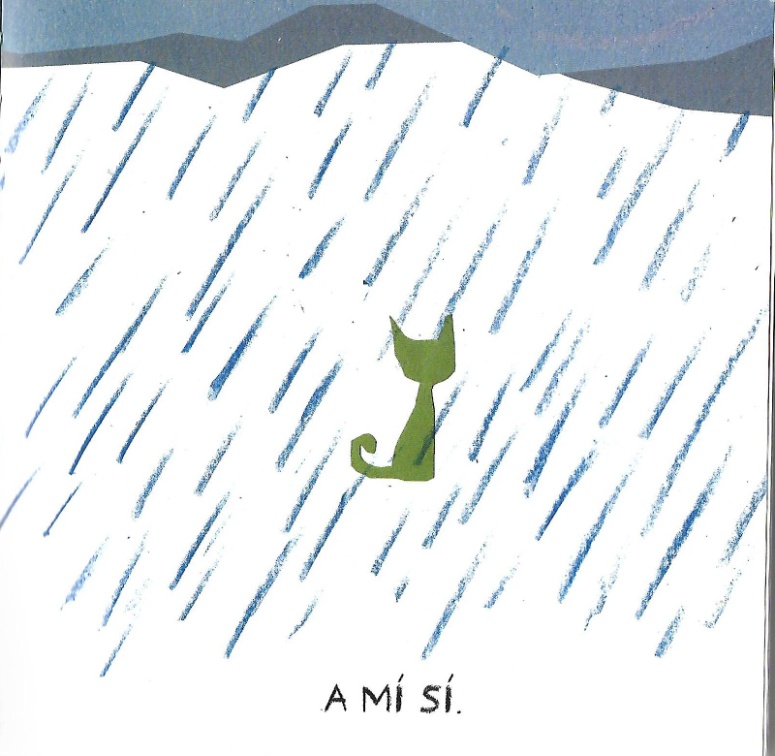 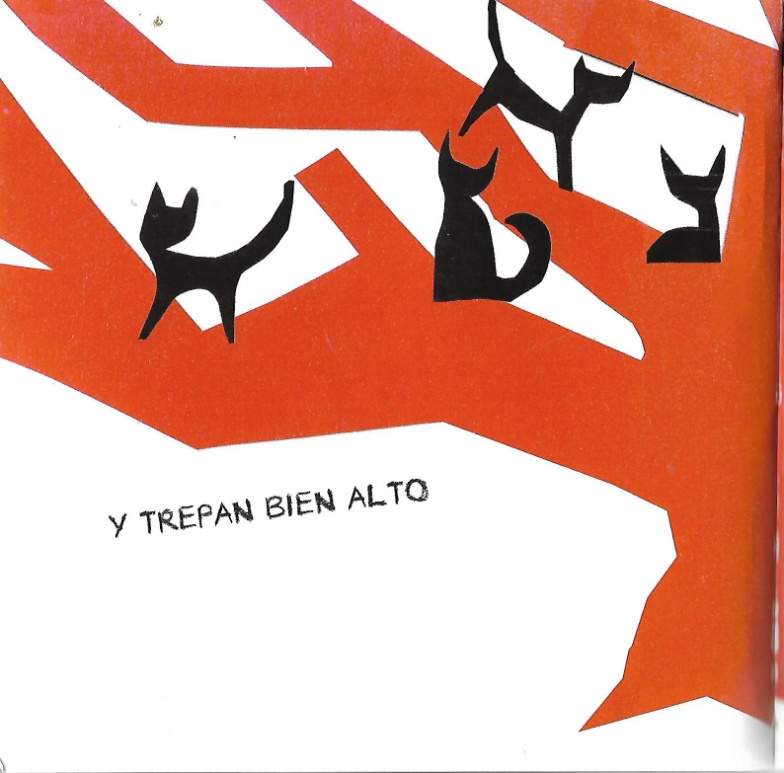 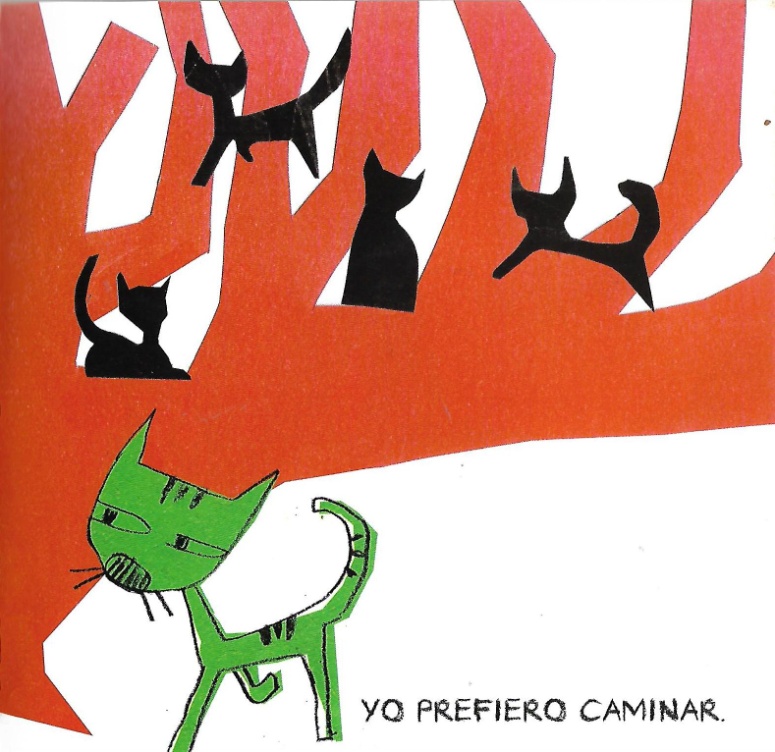 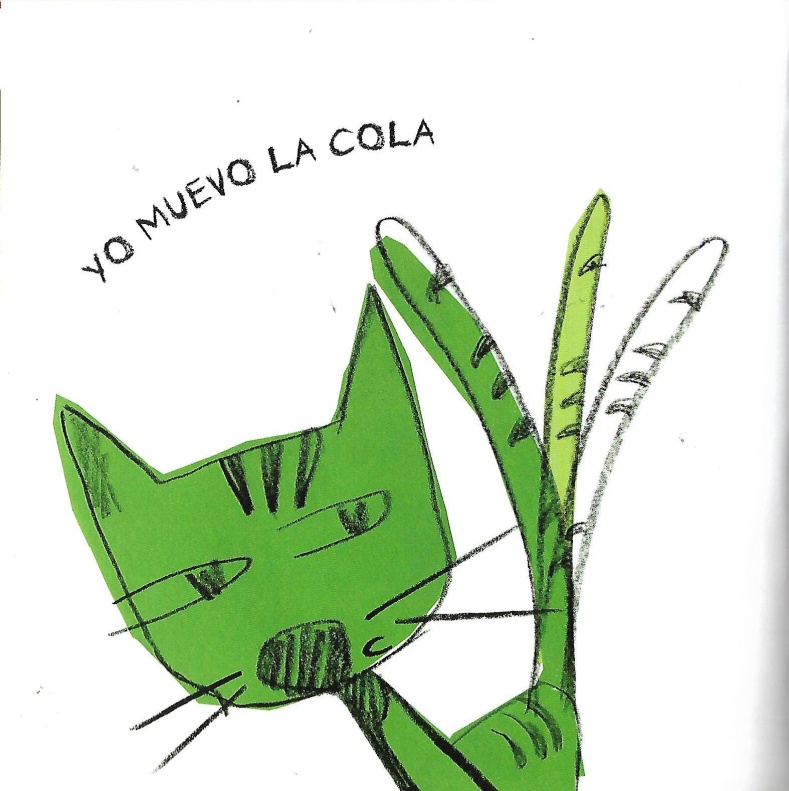 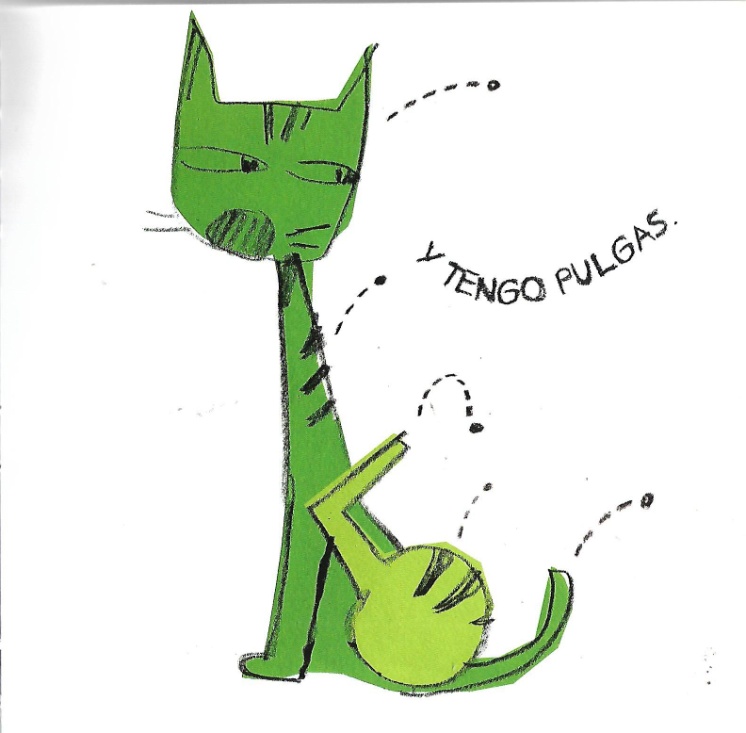 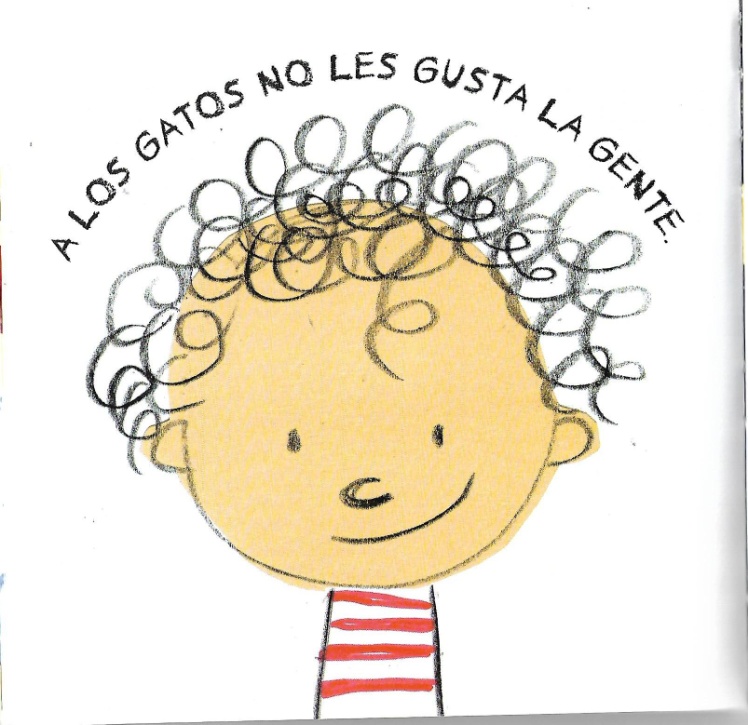 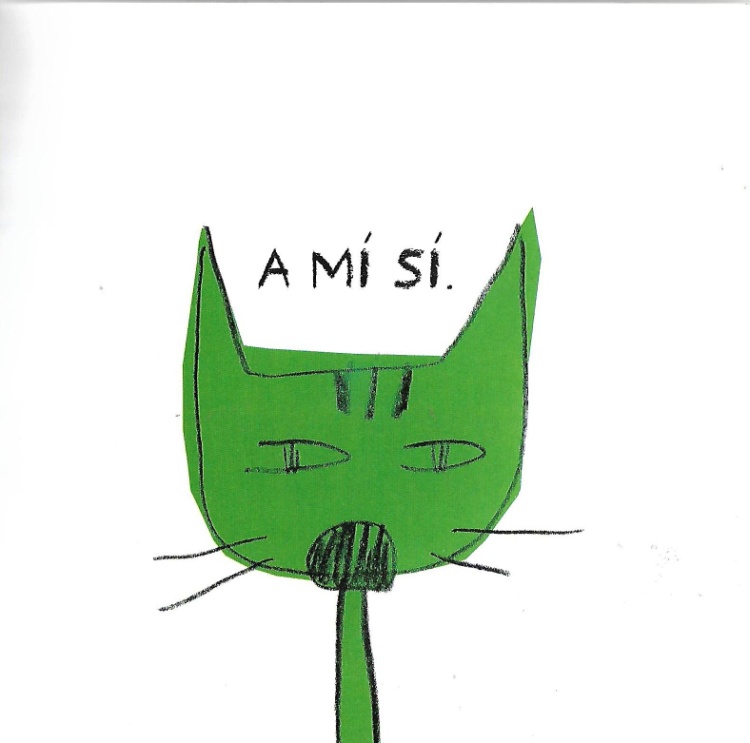 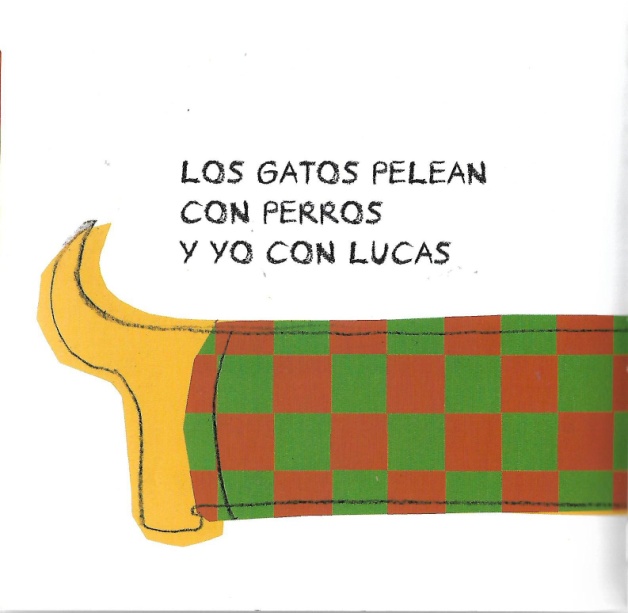 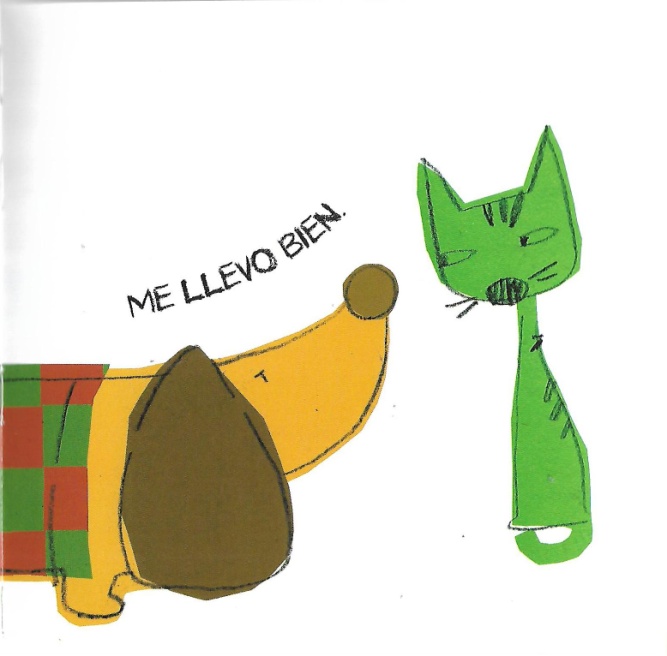 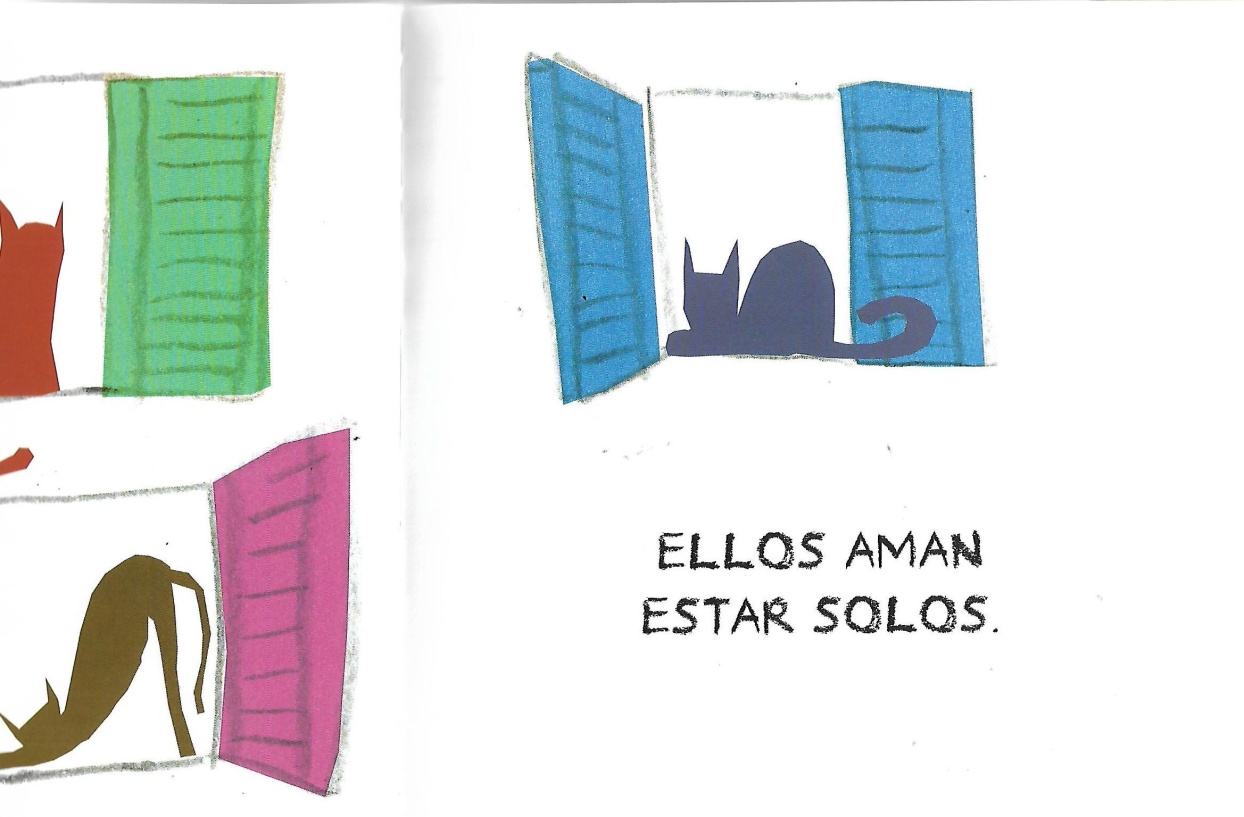 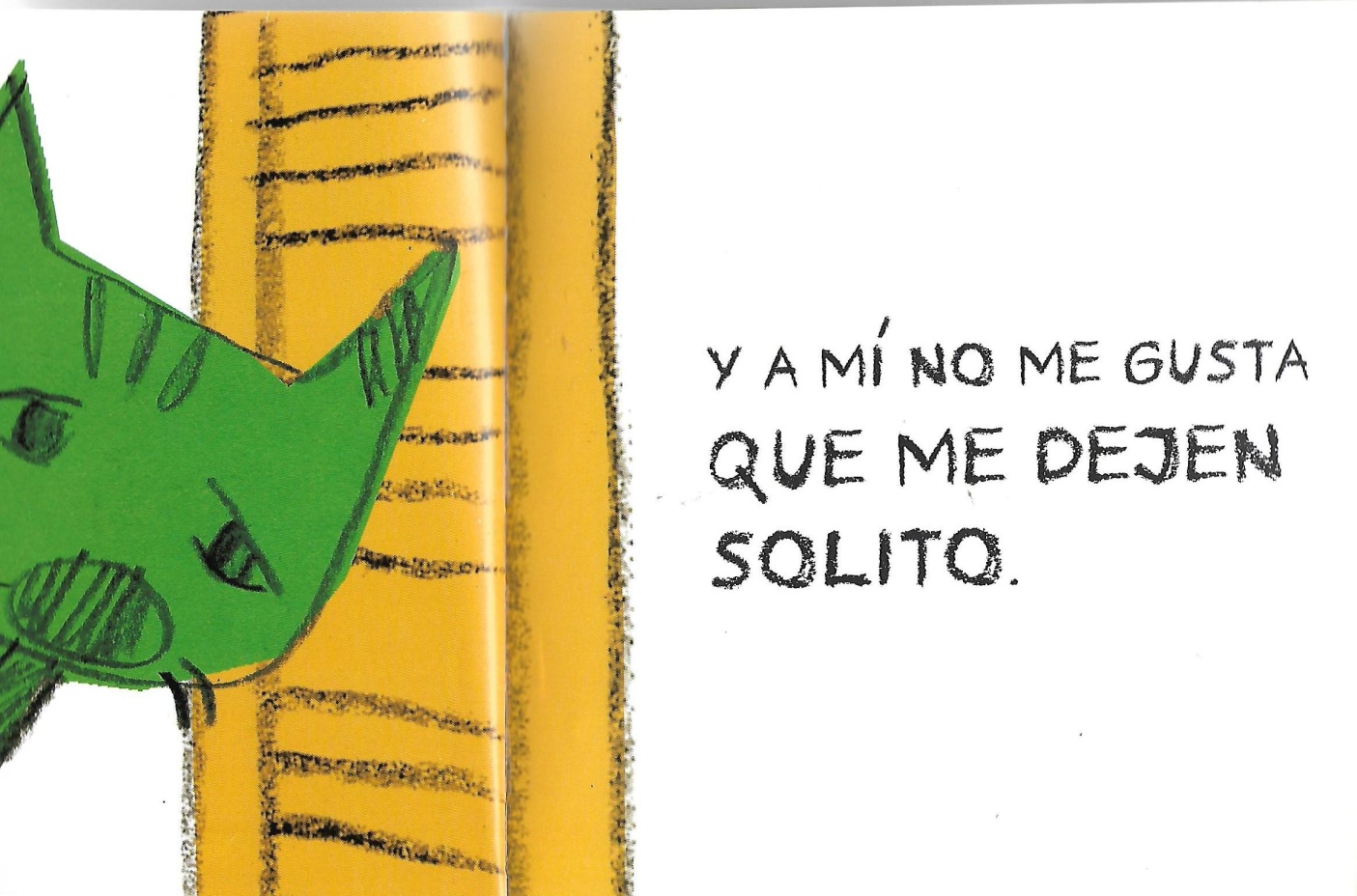 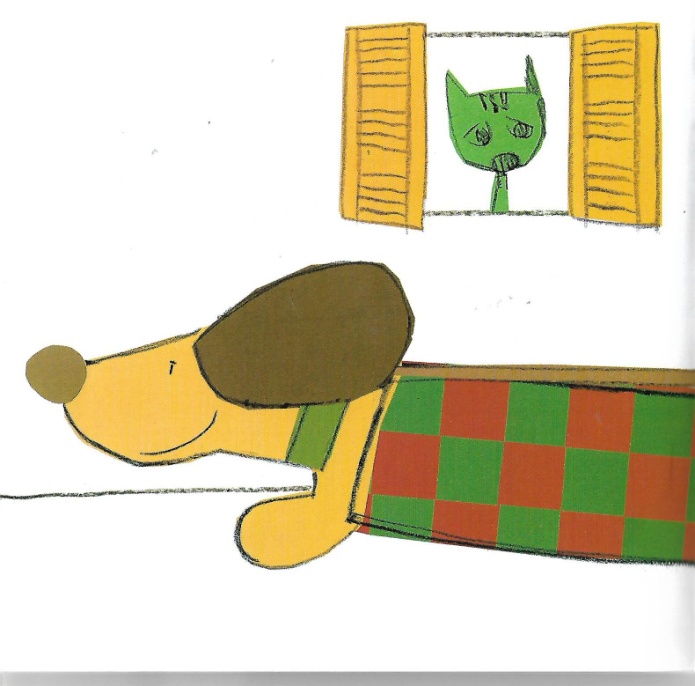 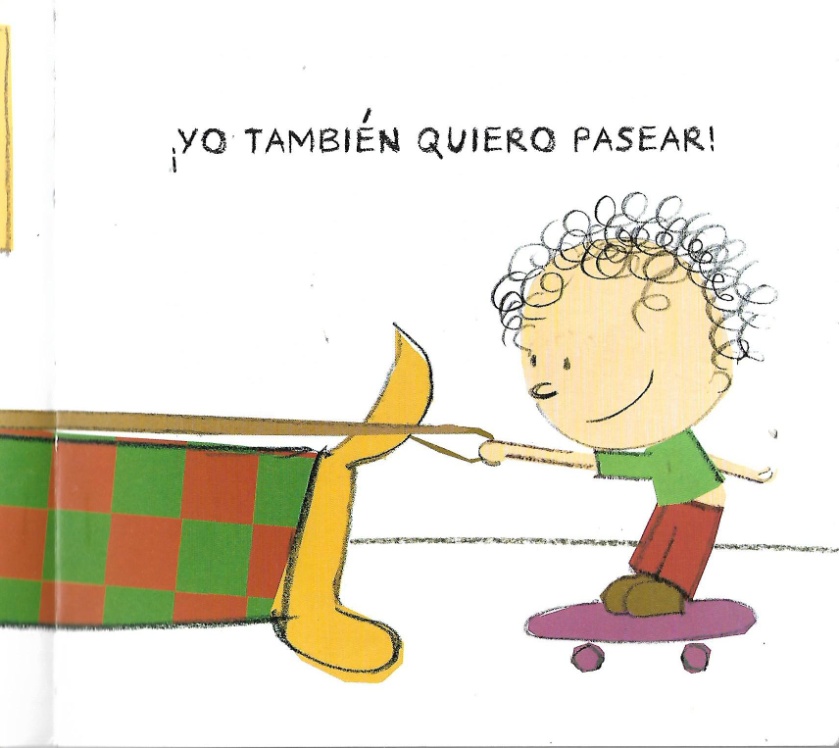 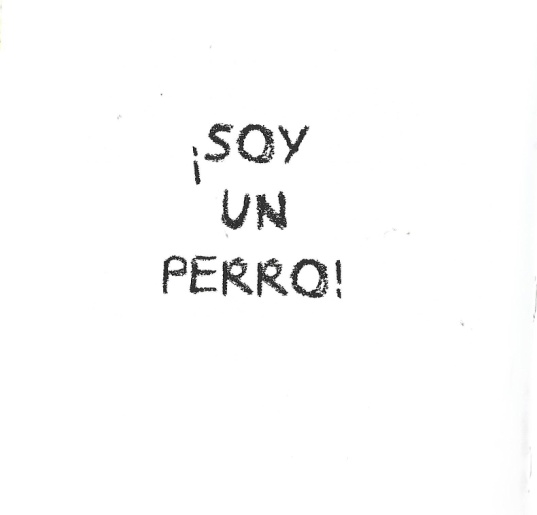 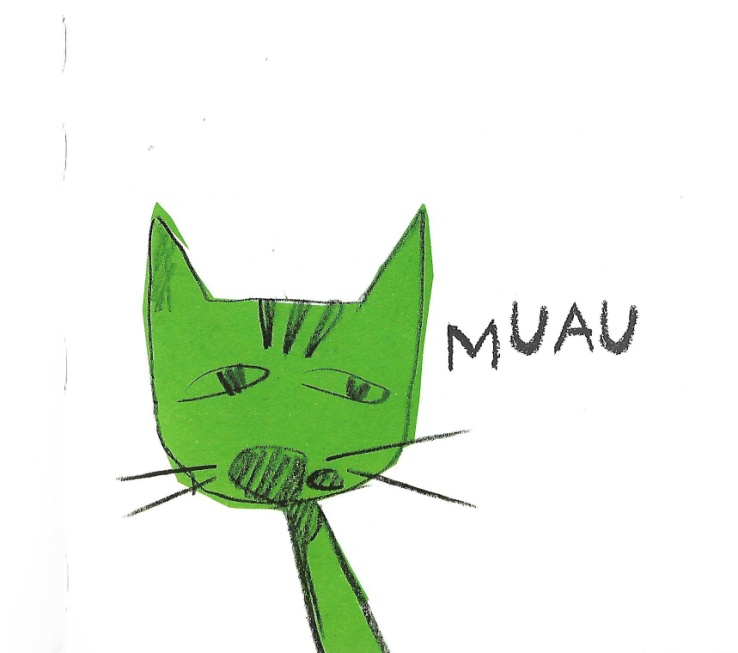 